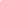 	4x4	FOTODatos PersonalesNombre y Apellido:....................................................................................................................................Lugar de Nacimiento:............................................... Fecha de Nacimiento...........................................Nacionalidad:.....................................................................DNI/CI/Pasaporte:......................................Domicilio Particular:..................................................Localidad:...............................................................Código Postal:......................................................... Provincia:..................................................................Tel.:..................................................................................................E-mail:................................................Tel laboral:...................................................................................................................................................Formación AcadémicaCarrera de Grado:........................................................................................................................................Título Obtenido: .........................................................................................................................................Año inicio:..............................................................Año de finalización:...................................................Universidad:...........................................................Facultad.......................................................................Título tesis (si la hubo)...............................................................................................................................Director/a:....................................................................................................................................................Carrera de Posgrado:..................................................................................................................................Título Obtenido: ........................................................................................................................................Universidad: .............................................................Facultad....................................................................Año inicio: ................................................................Año finalización:.....................................................Título tesis: ..................................................................................................................................................Director/a: ..................................................................................................................................................Actividad ProfesionalActividad laboral actual, cargo y lugar de trabajo (especifique desde  cuándo):................................................................................................................................................................................................................................................................................................................................Actividades de investigaciónActualmente posee beca de investigación?..............................................................................................Cuál?..............................................................................................................................................................Piensa presentarse a alguna beca?............................................................................................................IdiomasIndique idiomas y nivel de conocimiento (adjuntar copia de certificados si los hubiere).........................................................................................................................................................Adjuntar :1) Copia del título de grado y su respectivo certificado analítico.2) Copia del DNI.3) Curriculum vitae (máximo 3 páginas), donde figure (si la tiene) experiencia docente; profesional y de investigación; listado completo de publicaciones y participaciones en reuniones científicas. Agregar un ejemplar de una publicación o texto de su autoría.4) Ideas preliminares sobre el tema de interés para la tesis doctoral, en la forma de un pre-proyecto o de preguntas e inquietudes que guían sus estudios, incluyendo no más de cinco referencias bibliográficas centrales para el desarrollo de esas ideas (máximo 1500 palabras).5) Resumen de tesis de maestría (200 palabras como máximo).6) Nombres de dos personas que eventualmente puedan ser contactadas como referencias, con teléfonos y direcciones electrónicas.7) Certificado de lectura y comprensión de inglés, si lo tiene.Firma del solicitante: OPCIONALPEDIDO DE BECANombre completo:..................................................................................................................................Teléfono:....................................................................................................................................................1. Explicite los motivos y/o fundamentos por los que solicita esta beca.................................................................................................................................................................................................................................................................................................................................................................................................................................................................................................................................................................................................................................................................................................2. Describa sus ingresos personales y responsabilidades financieras (familiares o de otro tipo).................................................................................................................................................................................................................................................................................................................................................................................................................................................................................................................................................................................................................................................................................................IMPORTANTE: Una vez seleccionados para entrar al Programa de Posgrado, los aspirantes extranjeros deberán adjuntar:* Título universitario (original y copia) legalizado por las autoridades del país de origen más legalización del consulado argentino del país donde fue extendida la documentación (los documentos serán extendidos en folios de seguridad filigranados y numerados, según decreto Nº1629). A su vez, deberán realizar la revalidación o convalidación de su título de grado, conforme lo establece la Resolución Nº416/00 del Ministerio de Educación de la Nación. De lo contrario, sin poseer en el país la reválida y/o el respectivo reconocimiento del título de grado obtenido; se asentará en el título expedido el texto "Se deja constancia de que el presente diploma no habilita para ejercicio profesional alguno en la República Argentina".* Documento de acreditación de identidad que conste en el titulo universitario.